               ქეა ავსტრია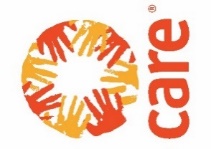 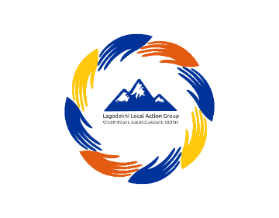 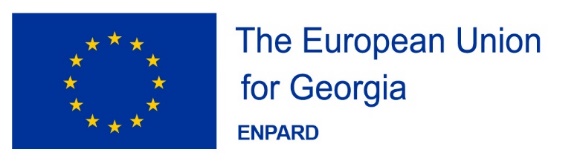 ლაგოდეხის განვითარების ჯგუფი(LAG)დანართი 1საპროექტო იდეის განაცხადის ფორმა ზოგადი ინფორმაცია განმცხადებლის შესახებ პროექტის აღწერაარსებული სიტუაციის ანალიზი, შემოთავაზებული პროექტის  ძირითადი მიზანი:         (15 ქულა)(აღწერეთ არსებული სიტუაცია პროექტის განხორციელებამდე და განსაზღვრეთ პროექტის ძირითადი მიზანი):პროექტის შესრულების ადგილი: (5 ქულა) (მიუთითეთ ადგილმდებარეობა (სოფელი,თემი,ქალაქი), სადაც საქმიანობის განხორციელება      იგეგმება და დაასაბუთეთ):  პროექტის სავარაუდო ხანგრძლივობა და ძირითადი საქმიანობების ჩამონათვალი              (10 ქულა)(მიუთითეთ პროექტის ვადები; ცხრილში მოცემული თვეების მიხედვით ჩამოთვალეთ რას სახის აქტივობებს განახორციელებთ და მონიშნეთ რამდენი თვე დაჭირდება მათ განხორციელებას. პირობითი ათვლა იწყება 2018 წლის 1 დეკემბრიდან) დასაქმებულთა რაოდენობა: (7 ქულა)      (აღწერეთ, რამდენი ადამიანის დასაქმებას  გეგმავთ პროექტის განხორცილების პერიოდში და  განხორციელების შედეგად. დაასაბუთეთ რამდენი ახალი სამუშაო ადგილის შექმნა იგეგმება და  წარმოადგინეთ ინფორმაცია -  რამდენი ქალის, მამაკაცის, ახალგაზრდის დასაქმებას გეგმავთ) ბენეფიციართა ჯგუფების აღწერა და ბენეფიციართა/კლიენტების საერთო რაოდენობა, რომლებიც პროქტის განხორციელებით სარგებელს მიიღებენ: (8 ქულა)(თუ შესაძლებელია მიუთითეთ მამაკაცებისა და ქალების და სხვა ჯგუფების (ახალგაზრედბი, განსაკუთრებული საჭიროებების მქონე ადამიანები, ეთნიკური უმრირესობები) რაოდენობა)განმცხადებლის უნარ-ჩვევები და შესაბამისი გამოცდილება: (10  ქულა)(აღწერეთ განმცხადებლის მოკლე ისტორია, აღნიშნულ სფეროში შესაბამისი გამოცდილება  და კვალიფიკაცია) თანადაფინანსების აღწერა (10 ქულა)(აღწერეთ განმცხადებლის ფინანსური ან ნატურის სახით წარმოდგენილი კონტრიბუცია და კონკრეტულად რას მოხმარდება თანამონაწილეობა)ინოვაცია და გარემოზე ზემოქმედება (10 ქულა)(გთხოვთ, დაასაბუთოთ, რამდენად ინოვაციურია აღნიშნული პროექტი და პროექტის ფარგლებში განხორციელებული ნებისმიერი საქმიანობა, ასევე დაასაბუთოთ, რომ ინიციატივა არ უქმნის რაიმე საფრთხეს გარემოს და სრულად შეესაბამება  საქართველოს კანონმდებლობას გარემოს დაცვის შესახებ)კავშირი ადგილობრივი განვითარების სტრატეგიასთან (10 ქულა)(გთხოვთ, საფუძვლიანად დაასაბუთოთ, თუ რომელ სტრატეგიულ ხაზთან და პრიორიტეტთან არის კავშირში აღნიშნული ინიციატივა)პროექტის მდგრადობა  (15 ქულა)(გთხოვთ, დაასაბუთოთ პროექტის მდგრადობა თუ როგორ იქნება უზრუნვერყოფილი მისი დასრულების შემდეგ, მათ შორის პროექტის განხორციელებისას)ხელმოწერა: ---------------------------------------------------განმცხადებლის სახელი, გვარი/იურიდიული პირის სახელწოდებაგანცხადებლის იურიდიული სტატუსი:□   მომგებიანი□   არამომგებიანი □   სამთავრობო ორგანო □  ინდმეწარმე□   სხვა      რეგისტრაციის თარიღი და ნომერი (ასეთის არსებობის შემთხვევაში): განმცხადებლის ოფიციალური მისამართი: განმცხადებლის   საკონტაქტო ინფორმაცია:ზოგადი ინფორმაცია პროექტის შესახებზოგადი ინფორმაცია პროექტის შესახებწარდგენილი პროექტის ტიპი□   კომერციული პროექტი□   არაკომერციული პროექტი□   სხვა  					პროექტის სახელწოდება პროექტის მთლიანი ღირებულება მოთხოვნილი  საგრანტო  თანხის  ოდენობაგანმცხადებლის კონტრიბუციაპროექტის დაწყების/დასრულების თარიღიპროექტის პარტნიორები (არსებობის შემთხვევაში)პროექტის სამიზნე არეალი (თემი/სოფელი/ქალაქი) პროექტის სამიზნე ჯგუფი და ბენეფიციართა რაოდენობა #აქტივობებიგანმახორციელებელითვეთვეთვეთვეთვეთვეთვეთვე#აქტივობებიგანმახორციელებელი123456781234ა.შ